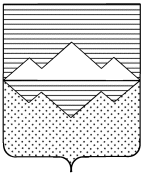 СОБРАНИЕ ДЕПУТАТОВСАТКИНСКОГО МУНИЦИПАЛЬНОГО РАЙОНА   ЧЕЛЯБИНСКОЙ ОБЛАСТИРЕШЕНИЕ  от 24 мая 2022 года №229/44        г. Сатка      О ходе реализации на территории Саткинского муниципального района региональных проектов На основании Федерального закона от 06.10.2003 № 131-ФЗ «Об общих принципах организации местного самоуправления в Российской Федерации», а также заслушав и обсудив  информацию о ходе реализации на территории Саткинского муниципального района региональных проектов: информационная безопасность в рамках Муниципальной программы  «Социальная поддержка и социальное обслуживание отдельных категорий граждан Саткинского муниципального района», современная школа в рамках Муниципальной программы  «Развитие образования в Саткинском муниципальном районе»,  социальная активность в рамках Муниципальной программы  «Повышение эффективности реализации молодежной политики в Саткинском муниципальном районе», творческие люди в рамках Муниципальной программы  «Культура Саткинского муниципального района», финансовая поддержка семей при рождении детей, разработка и реализация программы системной поддержки и повышения качества жизни граждан старшего поколения в рамках Муниципальной программы  «Социальная поддержка и социальной обслуживание отдельных категория граждан Саткинского муниципального района»,  формирование комфортной городской среды в рамках Муниципальной программы  «Формирование современной городской среды Саткинского муниципального района»,  обеспечение устойчивого сокращения непригодного для проживания жилищного фонда в рамках Муниципальной программы  «Переселение граждан из аварийного жилищного фонда Саткинского муниципального района», чистая страна в рамках Муниципальной программы  «Охрана окружающей среды Саткинского муниципального района» заместителей Главы Саткинского муниципального района, СОБРАНИЕ ДЕПУТАТОВ САТКИНСКОГО МУНИЦИПАЛЬНОГО РАЙОНА РЕШАЕТ:1. Информацию о ходе реализации на территории Саткинского муниципального района региональных проектов: информационная безопасность в рамках Муниципальной программы  «Социальная поддержка и социальное обслуживание отдельных категорий граждан Саткинского муниципального района», современная школа в рамках Муниципальной программы  «Развитие образования в Саткинском муниципальном районе»,  социальная активность в рамках Муниципальной программы  «Повышение эффективности реализации молодежной политики в Саткинском муниципальном районе», творческие люди в рамках Муниципальной программы  «Культура Саткинского муниципального района», финансовая поддержка семей при рождении детей, разработка и реализация программы системной поддержки и повышения качества жизни граждан старшего поколения в рамках Муниципальной программы  «Социальная поддержка и социальной обслуживание отдельных категория граждан Саткинского муниципального района»,  формирование комфортной городской среды в рамках Муниципальной программы  «Формирование современной городской среды Саткинского муниципального района»,  обеспечение устойчивого сокращения непригодного для проживания жилищного фонда в рамках Муниципальной программы  «Переселение граждан из аварийного жилищного фонда Саткинского муниципального района», чистая страна в рамках Муниципальной программы  «Охрана окружающей среды Саткинского муниципального района» принять к сведению, согласно приложениям 1 – 8 к настоящему решению.2.  Контроль за исполнением настоящего решения возложить на постоянные комиссии Собрания депутатов Саткинского муниципального района.Председатель Собрания депутатовСаткинского муниципального района                                                                       Н.П. БурматовПриложение №1 к решению Собрания депутатов Саткинского муниципального районаот 24.05.2022г. №229/44Информация о ходе реализации на территории Саткинского муниципального района регионального проекта: информационная безопасность в рамках Муниципальной программы  «Социальная поддержка и социальное обслуживание отдельных категорий граждан Саткинского муниципального района» в 2022 годуВ рамках реализации национального проекта «Цифровая экономика Российской Федерации» на территории Саткинского муниципального района реализуется региональный проект «Информационная безопасность» в рамках Муниципальной программы  «Социальная поддержка и социальное обслуживание отдельных категорий граждан Саткинского муниципального района».Выделены средства в размере 854,9 тыс. рублей. Ожидаемый результат - оказание услуг по обеспечению защиты информации, содержащейся в информационных системах и проведение аттестации информационных систем в соответствии с требованиями защиты информации, осуществляемые в органах социальной защиты населения. Текущий статус на 01.05.2022 г.  - проведен аукцион, заключен контракт №40 от 22.04.2022 г. на сумму 662 547,49 руб., образовавшаяся экономия будет возвращена в бюджет.Приложение №2 к решению Собрания депутатов Саткинского муниципального районаот 24.05.2022г. №229/44Информация о ходе реализации на территории Саткинского муниципального района регионального проекта: современная школа в рамках Муниципальной программы  «Развитие образования в Саткинском муниципальном районе» в 2022 годуВ рамках реализации национального проекта «Образование» на территории Саткинского муниципального района реализуется региональный проект «Современная школа» в рамках Муниципальной программы  «Развитие образования в Саткинском муниципальном районе».Выделены средства в размере 8 954,9 тыс. рублей, освоено 4 025 006, 24 рублей на следующие мероприятия:1) «Обновление материально-технической базы в организациях, осуществляющих образовательную деятельность исключительно по адаптированным основным общеобразовательным программам» (освоено 3 116 206, 24 рублей из 8 046 100,00 рублей). В рамках данного мероприятия приобретается оборудование для укрепления материально-технической базы в коррекционной школе. Мероприятия будут осуществлены в полном объеме до 31 августа 2022 года;2) «Оборудование пунктов проведения экзаменов государственной итоговой аттестации по образовательным программам среднего общего образования», выделено 908 800, 00 рублей. В рамках указанного мероприятия приобретены оборудования для проведения экзаменов государственной итоговой аттестации. Освоение -100 %.Приложение №3 к решению Собрания депутатов Саткинского муниципального районаот 24.05.2022г. №229/44Информация о ходе реализации на территории Саткинского муниципального района регионального проекта: социальная активность в рамках Муниципальной программы  «Повышение эффективности реализации молодежной политики в Саткинском муниципальном районе» в 2022 годуВ рамках реализации национального проекта «Образование» на территории Саткинского муниципального района реализуется региональный проект «Социальная активность» в рамках Муниципальной программы  «Повышение эффективности реализации молодежной политики в Саткинском муниципальном районе».Выделены средства в размере 273,0 тыс. рублей, освоено – 65, тыс. рублей.В рамках данной подпрограммы проведены следующие мероприятия:1) муниципальный этап Всероссийской военно-спортивной игры «Зарница» -15 000,00 рублей (приобретение сувенирной продукции);2) социальный проект «Технология добра» (оказание помощи детям, попавшим в трудную жизненную ситуацию) - 20 000,00 рублей (приобретение подарочной продукции и подарочных сертификатов);3) муниципальный этап Всероссийского молодежного фестиваля патриотической песни «Я люблю тебя, Россия!» - 10 000,00 рублей (приобретение сувенирной наградной продукции);4) муниципальный этап областной акции «Я - гражданин России» (молодёжный конкурс «Свой мир мы строим сами») - 10 000,00 рублей (приобретение подарочных сертификатов);5) муниципальный этап акции «Вахта памяти» - 10 000,00 рублей (приобретение георгиевских лент).Данная подпрограмма будет реализована до 31 декабря 2022 года.Приложение №4 к решению Собрания депутатов Саткинского муниципального районаот 24.05.2022г. №229/44Информация о ходе реализации на территории Саткинского муниципального района регионального проекта: творческие люди в рамках Муниципальной программы  «Культура Саткинского муниципального района» в 2022 годуВ рамках реализации национального проекта «Культура» на территории Саткинского муниципального района реализуется региональный проект «Творческие люди» в рамках Муниципальной программы  «Культура Саткинского муниципального района».Выделены средства в размере 133,4 тыс. рублей.Приложение №5 к решению Собрания депутатов Саткинского муниципального районаот 24.05.2022г. №229/44Информация о ходе реализации на территории Саткинского муниципального района регионального проекта: финансовая поддержка семей при рождении детей, разработка и реализация программы системной поддержки и повышения качества жизни граждан старшего поколения в рамках Муниципальной программы  «Социальная поддержка и социальной обслуживание отдельных категория граждан Саткинского муниципального района» в 2022 годуВ рамках реализации национального проекта «Демография» на территории Саткинского муниципального района реализуется региональные проекты: «Финансовая поддержка семей при рождении детей, «Разработка и реализация программы системной поддержки и повышения качества жизни граждан старшего поколения» в рамках Муниципальной программы  «Социальная поддержка и социальной обслуживание отдельных категория граждан Саткинского муниципального района».Выделены средства в размере 10 296,7 тыс. рублей. Региональный национальный проект «Демография» носит комплексный межведомственный и междисциплинарный характер, поэтому его совместно осуществляют министерства социальных отношений, образования и науки, физической культуры и спорта, здравоохранения, главное управление по труду и занятости населения региона.В состав регионального национального проекта «Демография» входят 5 региональных проектов: «Финансовая поддержка семей при рождении детей», «Содействие занятости женщин — создание условий дошкольного образования для детей в возрасте до трех лет», «Старшее поколение», «Укрепление общественного здоровья», «Спорт — норма жизни».Через органы социальной защиты населения реализуются мероприятия в рамках нацпроекта «Демография»: 1) Управление социальной защиты населения реализует региональный нацпроект «Финансовая поддержка семей при рождении детей», в рамках которого осуществляется мероприятия, направленных на создание благоприятных условий для жизни семей с детьми.С начала 2022 года 197 семей оформили ежемесячные выплаты в связи с рождением (усыновлением) первого ребенка. 144 семьи, имеющие трех и более детей, обратились за ежемесячной денежной выплатой, назначаемой в случае рождения третьего ребенка или последующих детей до достижения ребенком возраста трех лет. Деньги на эти цели направлены из федерального и регионального бюджетов. 193 получателям в 2022 году осуществлена выплата областного единовременного пособия при рождении ребенка в соответствии с Законом Челябинской области «Об областном единовременном пособии при рождении ребенка» на сумму  общую сумму 1 096 980,00 рублей. 15 многодетных семей Саткинского района получили областной материнский (семейный) капитал на общую сумму 1 622 400,00 рублей регионального бюджета»;2) региональный проект «Старшее поколение» является одним из важных направлений проекта, который позволяет создать достойные условия проживания пожилых людей.С целью максимального продления пребывания в домашней обстановке и привычной социальной среде, МБУ «Комплексный центр» оказывает социальные услуги на дому. В 2021 году социальные услуги на дому получили 553 чел., всего услуг оказано 86 138 услуг. По состоянию на 1.05.2022 года социальные услуги на дому получили 459 человек, всего оказано 42 694 услуг. В 2022 году МБУ «Комплексный центр» Саткинского муниципального района стал участником федерального пилотного проекта по внедрению системы долговременного ухода за гражданами пожилого возраста и инвалидами. В штат принято 13 сиделок (помощников по уходу), организовано предоставление услуг по уходу 19 гражданам с высоким уровнем нуждаемости в посторонней помощи (3 группа нуждаемости). За период с февраля по май оказано 16 638 услуг по уходу.В МБУ «Комплексный центр» функционирует 2 отделения дневного пребывания. Здесь оказываются услуги в полустационарной форме. В 2021 году услуги получили 155 человек, Всего оказано 7 474 услуги. На 1.05.2022 года услуги получили 100 человек, оказано 4 576 услуг. Также на базе отделений дневного пребывания реализуются социальный проект с использованием стационарозамещающей технологии «Санаторий на дому» (в рамках проекта в 2021 году услуги получили 135 человек, всего оказано 5 265 услуг), и социальный проект «Территория здоровья» (в рамках проекта  в 2021 году услуги получили 15 человек, оказано 1 578 услуг).В рамках полустационарного социального обслуживания в условиях дневного пребывания организовано обучение пожилых граждан компьютерной, финансовой и правовой грамотности.  В 2021 году прошли обучение навыкам компьютерной грамотности  - 86 человек, основам финансовой грамотности - 140 человек. С января по май 2022 года обучение прошли навыкам компьютерной грамотности  - 26 человек, основам финансовой грамотности - 65 человек.Участница из Саткинского района приняла участие в областном Чемпионате по компьютерному многоборью среди граждан пожилого возраста, заняла четвертое место. Получила диплом и памятный приз от министерства социальных отношений.В течение года организованы вручения  персональных поздравлений Президента Российской Федерации непосредственно в дни рождения лично ветеранам Великой Отечественной войны в связи с традиционно считающимися юбилейными днями рождения, начиная с 90-летия. Всего поздравления получили 46 ветеранов. В 2022 году с января по май организовано поздравление 17 ветеранов.Организовано вручение поздравительных открыток с Днем Победы от Губернатора Челябинской области, а также от Главы Саткинского муниципального района. В 2021 году вручено 311 поздравлений. В 2022 году вручено 202 поздравления.Организация и проведение акции «Георгиевская ленточка». Георгиевские ленты вручались ветеранам войны вместе с поздравительными открытками с Днем Победы от Губернатора Челябинской области, а также от Главы Саткинского муниципального района. В 2021 году изготовлено и вручено 200 ленточек; в 2022 году - 100 ленточек. В МБУ «Комплексном центре» создан клуб «Серебряные волонтеры». В рамках клуба в 2021 году проведено 7  мероприятий, услуги оказаны 44 человекам. 1) Домашние визиты и помощь пенсионерам от серебряных волонтеров2) Поздравление ветеранов ВОВ с Днем Победы.3) Оказание адресной социальной помощи (доставка)4) Изготовление и вручение поздравительных открыток для граждан, находящихся на обслуживании в форме социального обслуживания на дому5)  Сотрудничество с отделением помощи семье и детям. Зинаида Анатольевна Кокшарова передала подарки в отделение помощи семье и детям комплексного центра.6) Накануне Международного Дня волонтёра, который отмечается 5 декабря, в Комплексном центре города Сатка состоялась праздничная встреча – чествование активистов – участников клуба «серебряных» волонтёров «Прикоснись ко мне добротой!»7) Участие в предновогодней онлайн-вечеринке организованной обществом «Знание» на площадке ZOOM. В 2022 году проведено 4 мероприятия:1)  поздравление от серебряных волонтёров с Днём защитника Отечества  получили ветераны, находящиеся на надомном обслуживании;2) серебряные волонтёры из Сатка вместе с социальными работниками организовали праздник, посвящённый 8 марта в п. Сулея;3) приняли участие в  мастер – классе по изготовлению георгиевских ленточек;4) участие в народном  шествии «Бессмертный полк», приняли активное участие в развлекательных мероприятиях посвященных Дню Победы.На базе отделения срочного социального обслуживания создан социальный пункт проката технических средств ухода, реабилитации, адаптации. В 2021 году его услугами воспользовались  48 человек, 2022 году - 11пожилых граждан. Также на территории Саткинского муниципального района осуществляется доставка граждан старше 65 лет в ГБУЗ «Районная больница г. Сатка» для прохождения диспансеризации. Всего на территории района 6 малых отдаленных пункта. В 2021 году было осуществлено 14 выездов Мобильной бригады, для прохождения диспансеризации доставлено 61 гражданин старше 65 лет. Организована работа по оформлению документов на выплату единовременного социального пособия на ремонт жилья ветеранам ВОВ за счет средств областного бюджета. В 2021 году выплаты получили 18 человек на общую сумму 865 тыс. рублей. Размер выплаты в 2021 году: текущий ремонт квартиры – 40 тыс. руб.; выплату получили 14 человек на сумму 560 тыс. рублей; текущий ремонт жилого дома – 66 тыс. руб., выплату получили 3 человека на сумму 198 тыс. рублей; капитальный ремонт квартир, жилых домов – 107 тыс. руб.;  выплату получил 1 человек на сумму 107 тыс. рублей.В 2022 году на выплату единовременного социального пособия на ремонт жилья ветеранам ВОВ за счет средств областного бюджета сформированы и направлены в Министерство социальных отношений 13 личных дел ветеранов: 9 личных дел на текущий ремонт квартиры, 4 личных дела на текущий ремонт жилого дома.В целях увековечивания памяти умерших до 12.06.1990 года и захороненных на кладбищах Саткинского муниципального района Участников и Инвалидов ВОВ, в 2021 году установлено 4 надгробных сооружений за счет средств областного бюджета.  В 2022 году в очереди на установление надгробий Участникам и Инвалидам ВОВ умершим до 12.06.1990 года и захороненным на кладбищах Саткинского муниципального района состоит 4 человекаПриложение №6 к решению Собрания депутатов Саткинского муниципального районаот 24.05.2022г. №229/44Информация о ходе реализации на территории Саткинского муниципального района регионального проекта: формирование комфортной городской среды в рамках Муниципальной программы  «Формирование современной городской среды Саткинского муниципального района» в 2022 годуВ рамках реализации национального проекта «Жилье и городская среда» на территории Саткинского муниципального района реализуется региональный проект Формирование комфортной городской среды» в рамках Муниципальной программы  «Формирование современной городской среды Саткинского муниципального района».Выделены средства в размере 29 060,2 тыс. рублей, из областного и федерального бюджетов в размере 27 607 200,00 руб., софинансирование из местного бюджета  в размере 1 453 010,53  руб.Соглашение о предоставлении субсидии местному бюджету из бюджета Челябинской области на реализацию программ формирования современной городской среды в рамках регионального проекта «Формирование комфортной городской среды (Челябинская область)» на 2022 год в Электронном бюджете подписано (№5649000-1-2022-001 от 26.01.2021 года).По итогам проведения электронных аукционов заключено 14 контрактов на благоустройство 8 общественных территорий на общую сумму  29 050 669,08 руб. Экономия составила 9 541,45 руб.Контракты заключены на следующие объекты:1) благоустройство спортивно-игровой зоны в г. Сатка, ул.50 лет Октября, д. 8,10,12,                    ул. Кирова, д.10,12, ул. Дворцовый проезд, д.3 (9 квартал) – 4 013 589,88 руб.;2) благоустройство пешеходной зоны в г. Сатка, мкр. Западный, пр. Мира, д. 9, 13- 2 224 722,30 руб.;3) благоустройство пешеходной зоны в г. Сатка,  ул. Солнечная, д. 14,  ул. Бакальская, д. 10 – 3 124 122,51 руб.;4) благоустройство пешеходной зоны в г. Сатка, от ул.Черепанова, д. 19а до Каргинского парка –9 765 260,49 руб.;5) благоустройство пешеходной зоны в г. Бакал,  от ул. Пугачева, д. 1 до ул. 50 лет ВЛКСМ, д. 1 – 2 082 080,00 руб.;6) благоустройство пешеходной зоны в г. Бакал, ул. Октябрьская, д. 2, 4, 6, 8 – 4 905 865,00 руб.;7) благоустройство пешеходной зоны в п. Межевой, от ул. Карла Маркса,  д. 8Б до ул. Карла Маркса, д. 6Б – 1 936 350,50 руб.;8) благоустройство спортивно-игровой зоны в п. Единовер, ул. Центральная, д. 5А – 998 678,40 руб.Выполнение:1) благоустройство спортивно-игровой зоны в г. Сатка, ул.50 лет Октября, д. 8,10,12,                    ул. Кирова, д.10,12, ул. Дворцовый проезд, д.3 (9 квартал) – 5%;2) благоустройство пешеходной зоны в г. Бакал,  от ул. Пугачева, д. 1 до ул. 50 лет ВЛКСМ, д. 1 – 30%.По остальным объектам ведутся подготовительные работы (разрешение на земляные работы, приобретение материалов и т.д.)Приложение №7 к решению Собрания депутатов Саткинского муниципального районаот 24.05.2022г. №229/44Информация о ходе реализации на территории Саткинского муниципального района регионального проекта: обеспечение устойчивого сокращения непригодного для проживания жилищного фонда в рамках Муниципальной программы  «Переселение граждан из аварийного жилищного фонда Саткинского муниципального района» в 2022 годуВ рамках реализации национального проекта «Жилье и городская среда» на территории Саткинского муниципального района реализуется региональный проект «Обеспечение устойчивого сокращения непригодного для проживания жилищного фонда» в рамках Муниципальной программы  «Переселение граждан из аварийного жилищного фонда Саткинского муниципального района».Выделены средства в размере 417 387,9 тыс. рублей. I. Переселение граждан из аварийного жилищного фонда Бакальского городского поселения.1. Реализация мероприятий в рамках областной адресной программы  «Переселение в 2019 – 2023 годах граждан из аварийного жилищного фонда в городах и районах Челябинской области» и  подпрограммы «Мероприятия по переселению граждан жилищного фонда, признанного непригодным для проживания» на территории Саткинского муниципального района в 2021–2022 г.г.Заключены 3 контракта на приобретение в муниципальную собственность жилых помещений (благоустроенных квартир) путем инвестирования:- контракт № 32.2021 от 27.12.2021 г. на общую сумму – 169 394 815,52 рублей на приобретение 60 квартир общей площадью – 3 737,09 кв. метров;- контракт № 33.2021 от 27.12.2021 г. на общую сумму – 169 276 962,72 рублей на приобретение 60 квартир общей площадью – 3 734,49 кв. метров;- контракт № 34.2021 от 27.12.2021 г. на общую сумму – 169 771 491,20 рублей на приобретение 59 квартир общей площадью – 3 745,40 кв. метров.Общая сумма по контрактам – 508 443 269,44 рублей.Общее количество жилых помещений – 179.Общая площадь – 11 216,98 кв. метров.Срок передачи квартир – не позднее 31 марта 2023 г.Приобретение квартир осуществляется в 2-х многоквартирных жилых домах.2. В рамках программы «Обеспечение доступным и комфортным жильём граждан Российской Федерации в Саткинском муниципальном районе» в 2022 году планируется приобретение 5 квартир на вторичном рынке. Реализацию мероприятия осуществляет администрация Бакальского городского поселения.II. Переселение граждан из аварийного жилищного фонда Межевого городского поселения.В рамках подпрограммы «Мероприятия по переселению граждан из жилищного фонда, признанного непригодным для проживания» государственной программы «Обеспечение доступным и комфортным жильем граждан Российской Федерации» на 2022 год предусмотрены денежные средства для организации мероприятий по переселению граждан из аварийного жилищного фонда Межевого городского поселения. В настоящее время проводятся подготовительные работы для формирования и межевания земельного участка, включающие разработку проекта планировки территории. Мероприятия по формированию, межеванию и организации аукциона по предоставлению земельного участка планируются к завершению в октябре 2022 года. В ноябре 2022 года планируется заключение контрактов на приобретение в муниципальную собственность жилых помещений (благоустроенных квартир) в количестве 90. Окончание срока поставки жилых помещений – ноябрь 2023 года. Приложение №8 к решению Собрания депутатов Саткинского муниципального районаот 24.05.2022г. №229/44Информация о ходе реализации на территории Саткинского муниципального района регионального проекта: чистая страна в рамках Муниципальной программы  «Охрана окружающей среды Саткинского муниципального района» в 2022 годуВ рамках реализации национального проекта «Экология» на территории Саткинского муниципального района реализуется региональный проект «Чистая страна» в рамках Муниципальной программы  «Охрана окружающей среды Саткинского муниципального района»Выделены средства в размере 1 261,7 тыс. рублей. В рамках федерального проекта «Чистая страна» национального проекта «Экология» Министерством экологии Челябинской области и Администрацией Саткинского муниципального района заключено Соглашение от 02.03.2022 № 57-2022/ОБ на  предоставление субсидии местному бюджету из областного бюджета в размере 1 261 700 рублей на ликвидацию несанкционированных свалок отходов, в том числе: на территории Бердяушского городского поселения – 2 несанкционированные свалки отходов, на территории Бакальского городского поселения – 11 несанкционированных свалок отходов.Администрацией Бердяушского городского поселения по результату проведения электронного аукциона заключен с подрядной организацией ИП Сатгалеев Денис Фанилович контракт № 03693000155220001070001 от 16.05.2022 г. Общая сумма по контракту 159 631,83 руб., в том числе ОБ –55 434,00 руб. Окончание работ по контракту – 10.08.2022 г.  Администрацией  Бакальского городского поселения проводятся закупочные процедуры на сумму 2 001 265,94 руб., в том числе ОБ – 1 196 266,00 руб. Окончание работ по контракту – 30.08.2022 г.Расходы районного бюджета в разрезе национальных проектов в 2022 году №п/пНаименование регионального проекта / Муниципальная составляющая регионального проектаТекущее состояниепроектаВыделено денежных средств,  согласно соглашения с МО, руб.Поступило денежных средств в рамках соглашения с МО, руб.Израсходованоденежных средств в месяц,руб.Процент выполнения,%Примечание1Культура/ Творческие люди/ Государственная поддержка лучших сельских учреждений культурыДоговор исполненФедеральный бюджет100 000,00Региональный бюджет27 000,00Местный бюджет6 350,00Федеральный бюджет100 000,00Региональный бюджет27 000,00Местный бюджет6 350,00Федеральный бюджет100 000,00Региональный бюджет27 000,00Местный бюджет6 350,00100МБУ ДК «Горняк» р.п.Межевой Саткинского муниципального района выделены финансовые средства по  программе  "Государственная поддержка лучших сельских учреждений культуры".2.Культура/ Творческие люди/ Государственная поддержка лучших сельских учреждений культурыВ процессе исполнения---На бесплатной основе   2022 году повысят квалификацию 9 сотрудников сферы культуры (квота)Наименование  Национального проекта (программы)Наименование  Регионального проектаНаименование  Муниципальной программы2022 годв том числе по источникам:в том числе по источникам:в том числе по источникам:Наименование  Национального проекта (программы)Наименование  Регионального проектаНаименование  Муниципальной программы2022 годФонд содействия реформирования ЖКХФБОБМБВСЕГО на реализацию национальных проектовВСЕГО на реализацию национальных проектов468 222,7368 303,740 753,156 373,52 792,4в том числе:Национальный проект "Культура"Всего, в том числе:133,40,0100,027,06,4Региональный проект «Творческие люди»Муниципальная программа "Культура Саткинского муниципального района"133,4100,027,06,4Национальный проект "Цифровая экономика Российской Федерации"Всего, в том числе:854,90,00,0854,90,0Национальный проект "Цифровая экономика Российской Федерации"Региональный проект «Информационная безопасность»Муниципальная программа "Социальная поддержка и социальное обслуживание отдельных категорий граждан Саткинского муниципального района"854,9854,9Национальная программа "Образование"Всего, в том числе:9 227,90,07 580,2827,7820,0Национальная программа "Образование"Региональный проект "Современная школа"Муниципальная программа "Развитие образования в Саткинском муниципальном районе"8 954,97 580,2624,7750,0Национальная программа "Образование"Региональный проект "Социальная активность"Муниципальная программа "Повышение эффективности реализации молодежной политики в Саткинском муниципальном районе"273,0203,070,0Национальный проект "Жилье и городская среда"Всего, в том числе:446 448,1368 303,726 266,549 921,91 956,0Национальный проект "Жилье и городская среда"Региональный проект «Формирование комфортной городской среды»Муниципальная программа "Формирование современной городской среды Саткинского муниципального района"29 060,226 266,51 340,71 453,0Национальный проект "Жилье и городская среда"Региональный проект "Обеспечение устойчивого сокращения непригодного для проживания жилищного фонда"Муниципальная программа "Переселение граждан из аварийного жилищного фонда Саткинского муниципального района"417 387,9368 303,748 581,2503,0Национальный проект "Экология"Всего, в том числе:1 261,70,00,01 251,710,0Национальный проект "Экология"Региональный проект "Чистая страна"Муниципальная программа "Охрана окружающей среды Саткинского муниципального района"1 261,71 251,710,0Национальный проект "Демография"Всего, в том числе:10 296,70,06 806,43 490,30,0Национальный проект "Демография"Региональный проект "Финансовая поддержка семей при рождении детей"Муниципальная программа "Социальная поддержка и социальное обслуживание отдельных категорий граждан Саткинского муниципального района"3 206,73 206,7Национальный проект "Демография"Региональный проект «Разработка и реализация программы системной поддержки и повышения качества жизни граждан старшего поколения»Муниципальная программа "Социальная поддержка и социальное обслуживание отдельных категорий граждан Саткинского муниципального района"7 090,06 806,4283,6